Publicado en Pamplona el 04/06/2018 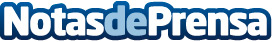 Las joyas imprescindibles para una boda, por la Joyería MDMLas joyas se utilizan en todo tipo de eventos y situaciones en las que se quieren usar como señal de amor y aprecio a los demás o bien para embellecer la figura de quien las portaDatos de contacto:Jose JavierNota de prensa publicada en: https://www.notasdeprensa.es/las-joyas-imprescindibles-para-una-boda-por-la Categorias: Moda Sociedad Navarra E-Commerce Consumo Celebraciones http://www.notasdeprensa.es